1. Уважаемые родители! Убедитесь в собственной уверенности, что детский сад необходим для вашей семьи именно сейчас. Ребёнок отлично чувствует, когда родители сомневаются в целесообразности «садовского» воспитания. Любые ваши колебания он использует для того, чтобы воспротивиться расставанию с родителями. Легче и быстрее привыкают дети, у родителей которых нет альтернативы детскому саду.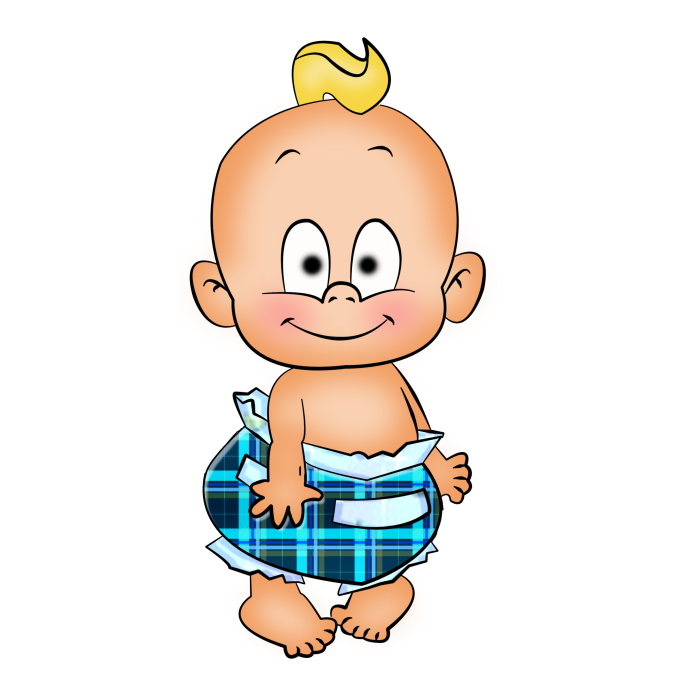 2. Вам необходимо привыкнуть к мысли: «Мой ребёнок идет в детский сад, там ему будет хорошо, о нем будут заботиться, он будет играть со сверстниками. Я хочу, чтобы он пошёл в детский садик».3. Расскажите ребёнку, что такое детский сад, зачем туда ходят дети, почему вы хотите, чтобы малыш пошёл в детский сад. Например: «Детский сад – это такой красивый дом, куда мамы и папы приводят своих малышей. Я хочу, чтобы ты подружился и познакомился с другими детьми и взрослыми. В детском саду все есть для деток. Там маленькие столики и стульчики, маленькие кроватки и шкафчики, а также много игрушек. Там все сможешь посмотреть, потрогать, поиграть. Я очень хочу пойти на работу, мне это интересно. И я хочу, чтобы ты пошел в детский сад, чтобы тебе там тоже было интересно. Ты сходишь в садик, а потом мне расскажешь, что там такого интересного, а я тебе расскажу, что у меня на работе интересного». Многие мамы и папы хотят отдать  своих деток в детский сад, но берут туда не всех деток! А тебе повезло и  я скоро начну водить тебя туда. Но нам нужно приготовить «радостную коробочку, выучить имена воспитателей и правила поведения в саду». 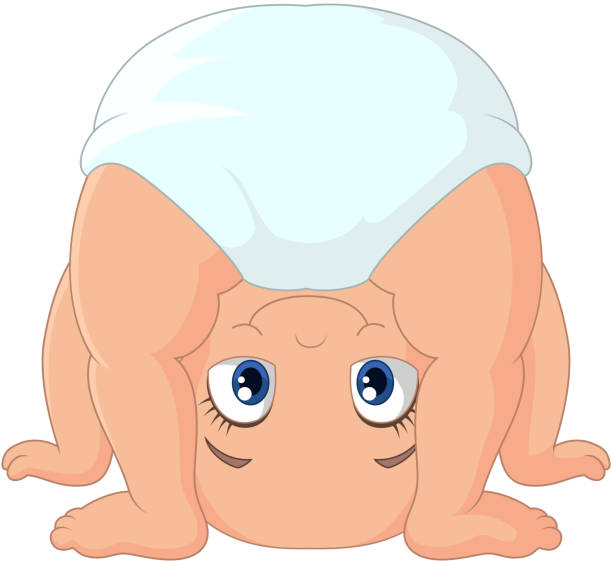 	4. Проходя мимо детского сада, с  радостью напоминайте ребёнку, как ему повезло туда попасть.  Рассказываете родным и близким в присутствии ребёнка, что вас взяли в детский сад , как там интересно будет вашему малышу.5. Чтобы ребёнок не чувствовал дискомфорта, необходимо заранее приучить его к горшку, отучить от бутылки и соски, груди. Не стоит забывать, что увлечение ребёнка этими предметами и грудью может привести к неправильному прикусу, и, следовательно, к проблемам с речью.6. Проговорите с ребёнком о трудностях, которые могут с ним приключиться, например, если малыш захочет пить, он должен попросить у воспитателя, или посредством речи, если ребёнок умеет говорить, или посредством жестов. Не создавайте иллюзий для ребёнка, что всё будет исполнено для него, по первому требованию. Стоит объяснить, что деток в группе много, и нужно немного подождать. Самое важное для разъяснения различных ситуаций – это проигрывание! Попробуйте дома поиграть в детский сад, так ребёнку будет проще решать различные ситуации в саду. 7. Научите малыша знакомиться с другими детьми. Тем более развиты у ребёнка коммуникативные навыки, тем легче ему будет привыкнуть к саду.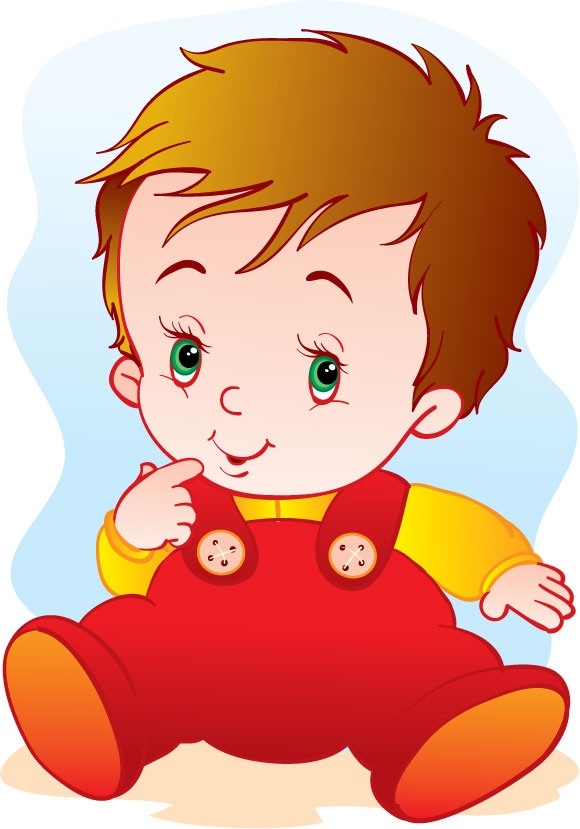 8. В присутствии ребёнка избегайте критических замечаний в адрес детского сада и его сотрудников. Никогда не пугайте ребёнка детским садом.9. В период адаптации к саду, дети становятся капризными, может произойти регресс в развитии. Сильно переживать об этом не стоит, как только  у малыша наладится эмоциональный фон, все вернётся в норму. Помните, за капризы ругать ребёнка не стоит. Ему и так тяжело, не надо создавать ещё более напряженную обстановку. Эмоционально поддерживаете своего ребёнка. Теперь вы проводите с ним меньше времени, компенсируете это качеством общения. Чаще обнимайте ребёнка.10. Очень важно помнить, что привыкание к детскому саду может занять более двух месяцев, поэтому грамотно рассчитайте свой выход на работу. Самое лучшее в этот период - подстроить свой ритм и планы под малыша.11. Любите своих малышей просто за то, что они есть. Удачи вам!Подготовила педагог-психолог Гуцева Л.В.